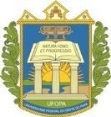 ANEXO 03 – FORMULÁRIO DO PROJETO INSTITUCIONAL E PLANO DE ATIVIDADES DE MONITORIA PARA  ENVIO ON-LINE (Sistema Acadêmico de Apoio a Pesquisa e Extensão – Saape (www.ufopa.edu.br/saape))FORMULÁRIO DE CADASTRO – PMA/UFOPA 2021 (A ser preenchiada pela comissão designada em Portaria pela Unidade/Campi, nos termos do Edital)DADOS DA PROPONENTEPROJETO DE MONITORIA  INSTITUCIONAL DA UNIDADE/CAMPI.IDENTIFICAÇÃO DO PROJETO DE MONITORIA - O Projeto de Monitoria deverá apresentar os seguintes itens:DETALHAMENTO DO PLANO DE MONITORIA DE CADA CURSO DA UNIDADE/CAMPI/FBI: (Máximo de 03 páginas por Plano de cada Curso)Santarém, 	/ 	/2021.Assinatura da Direção:Unidade/Campi:Direção:Número de bolsas (conforme item 1.6 do Anexo 2):Cursos envolvidos/Nome dos Coordenadores de Curso/FBI:Aderiu ao PEAPA? (     ) Sim     (      ) NãoTítulo do Projeto:Nome da Equipe/cargo:Período de execução do projeto 2021:Identificação dos nomes dos Planos de atividades de monitoria de cada Curso, nome de disciplinas/componentes curriculares afins do PPC (código do SIGAA)/laboratórios envolvidos, se houver (Informar código do SIGAA e nome dos componentes curriculares vinculados aos laboratórios):Resumo do Projeto (até 300 palavras):Introdução (Justificativa e Objetivos);Metodologia (Especificação das atividades teóricas e práticas/ do (s) método(s)/ mecanismos e instrumentos objeto do Projeto de Monitoria);Identificação da(s) atividade(s) curricular(es), cursos, disciplina ou área do conhecimento a que se vinculam as atividades da Monitoria;Descrição do Plano de Atividades do(s) Monitor(es); conjunto discriminado de atividades acadêmicas, propostas pelo docente orientador, a ser realizado pelo discente monitor no período de execução do projeto aprovado, sendo parte integrante do Projeto de Monitoria)Especificar resultados esperados:Cronograma de execução das atividades do Projeto;